关于开展2023年度吉林省青少年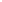 发展研究计划课题申报工作的通知各单位、各部门：为深入学习宣传贯彻党的二十大精神，贯彻落实习近平 总书记关于青年工作的重要思想，进一步提高我省共青团和 青少年工作理论研究水平，吸引更多科研力量向青少年和共 青团领域汇集，形成一批具有前瞻性和现实指导意义的研究 成果，为全省共青团和青少年工作决策提供参考，团省委决 定实施 2023 年度“吉林省青少年发展研究计划”。现将有关 事宜通知如下。    一、课题申报本计划分为理论类和调研类两大类别，申报工作由课题组负责人在课题指南（附件1）范畴内自主拟题申报。申报课题的负责人同年度只能主持一个项目。课题申报须填报《立项申请书》《活页》及《申报汇总表》（附件2、3、4），将电子版报送邮箱ccjzxykyc2020@163.com，纸质版材料于2023年3月2日11时前提交至科研处。以上材料均以学院或部门为单位进行提交，不接受个人材料提交，逾期不受理。二、课题立项《立项申请书》经初评后，提交专家评委会评审立项。通过答辩评审的课题可获立项。研究计划课题分为理论类和调研类两大类，每类均包括重点课题和一般课题，重点课题由专家评委会评定。理论类重点课题将推荐为吉林省社会科学基金青少年问题研究专项（以下简称“省社科课题”）、吉林省教育科学“十四五”规划课题青少年教育发展研究专项（以下简称“省教育规划课题”）立项备选课题，调研类重点课题将推荐为省哲学社会科学智库基金项目（以下简称“省智库基金项目”）立项备选课题。如参评“省社科课题”，课题负责人需有副高及以上专业技术职称，不得有“省社科基金”在研项目且同年不得获立其它省社科基金项目。如参评“省智库基金课题”的课题，负责人应具有副高级以上（含）专业技术职称；不具备副高级以上专业技术职称，但具有博士学位的申报人，需有两名高级以上职称的同行专家书面推荐。负责人不得有“省智库基金课题”在研项目且同年不得获立其它“省智库基金课题”项目。如参评“省教育规划课题”，负责人原则上需有副高及以上专业技术职称；不具备副高及以上职称，但具有博士学位的申报人，需有两名高级以上职称的同行专家书面推荐。不得有“省教育科学规划”专项课题在研项目且同年不得获立其它省教育规划课题项目。三、立项资助经费补助标准重点课题经评审，如列入省社科基金项目，将提供2万元研究经费；如列为省智库基金课题，将给予1万元研究经费支持；如列入省教育规划课题项目，将提供5000元研究经费。一般课题不提供经费。四、研究安排及成果形式1.一般课题。一般课题中调研类课题负责人需于9月前完成研究并向省团校提交书面结项申请。省团校负责组织相关专家对课题进行结项评审鉴定。调研类课题最终成果包括：（1）研究报告。提供不低于15000字调研报告，报告需具有理论说服力和实践指导意义，数据详实、图文并茂，经结项评审专家委员会认定。以此项目的研究成果形成的咨询报告获得厅级及以上领导肯定性批示；或被厅级及以上相关部门采纳（有采纳证明）的，可不参与结项评审，直接予以结项。（2）咨政报告。提供3000字左右的咨政报告。一般课题中理论类课题负责人于9月前提交《中期进度报告》，12月前完成研究成果并提交书面结项申请。最终成果包括：1）主要成果（满足其一即可）。 ①课题组负责人为第一作者，有1篇以上（含1篇）与课题名称相匹配的论文在省级及以上公开期刊上发表（只有用稿通知不予结项），并注明“2023年度吉林省青少年发展研究计划”字样。 ②以此项目的研究成果形成的咨政报告获得厅级及以上领导肯定性批示，或被厅级及以上相关部门采纳（有采纳证明）。 2）咨政报告。提供3000字左右的咨政报告。2.重点课题。重点课题中的理论类课题需于 2024年12月前完成研究工作并向省团校提交书面结项申请。其中，纳入“省社科课题”的重点课题最终成果需包括： 1）主要成果（满足其一即可）。 ①课题组负责人为第一作者，有2篇以上（含2篇）与课题名称相匹配的论文发表，并至少含1篇核心期刊及以上,发表的论文必须注明“2023 年度吉林省社会科学基金青少年问题研究专项”字样。 ②以此项目的研究成果形成的相关报告获得副省级及以上领导肯定性批示。 ③以此项目的研究成果出版专著，并注明“吉林省社会科学基金青少年问题研究专项”和“吉林省青少年发展研究计划”字样。 2）咨政报告。提供 3000 字左右的咨政报告。3）经费使用情况报告。课题负责人需按照规定合理使用，并接受所在单位科研管理部门、财务部门及省青少年发展研究计划课题办公室的监督检查。纳入“省教育规划课题”最终成果需包括： 1）主要成果（满足其一即可）。 ①在研过程中课题组负责人为第一作者，有2篇以上（含2篇）与课题名称相匹配的论文在省级及以上期刊上发表，必须注明“2023 年度吉林省教育科学规划青少年教育发展研究专项”字样； ②以此项目的研究成果形成的相关报告获得厅级主要领导或以上领导肯定性批示。 ③以此项目的研究成果出版专著，并注明“吉林省教育科学规划青少年教育发展研究专项”和“吉林省青少年发展研究计划”字样。 2）咨政报告。提供 3000 字左右的咨政报告。 3）经费使用情况报告。课题负责人需按照规定合理使用，并接受所在单位科研管理部门、财务部门及省青少年发展研究计划课题办公室的监督检查。 重点课题中的调研类课题需于9月底前完成研究工作并向省团校提交书面结项申请。纳入“省智库基金项目”课题最终成果需包括： 1）调研报告。提供不低于20000字调研报告。以此项目的研究成果形成的相关报告应获得厅级主要领导或以上领导肯定性批示。 2）咨政报告。提供3000字左右的咨政报告。 3）经费使用情况报告。课题负责人需按照规定合理使用，并接受所在单位科研管理部门、财务部门及省青少年发展研究计划课题办公室的监督检查。 3.成果使用。课题研究成果将作为全省共青团和青少年工作的重要参考，将以内参、信息或工作建议等形式报送省委和团中央，或根据需要纳入相关研究类出版物中。五、有关要求1.加强领导。要进一步扩大课题研究工作宣传面，广泛动员学有造诣、富有经验的专家学者参与研究，建言献策。要鼓励团干部结合工作实际积极参与课题研究，提高团干部的理论思维和研究能力。要协调发挥理论和实践两个方面的优势，加强专家与团干部的配合，力争形成有实用性或突破性的科研成果。2.注重质量。课题研究要体现前瞻性、创新性和实践性，调研报告要数据详实、事例鲜活，理论依据要科学合理、论证有力，研究成果要联系实际、指导实践。3.严格管理。各课题组所在单位应及时跟踪和了解课题研究开展情况，严格执行《课题项目管理办法》。严禁剽窃、抄袭、作假等现象发生。结项提交的研究报告（调研报告）、所刊发论文查重率均不得超过20%。对于存在学术不端行为的课题负责人及其团队，将纳入本研究计划“学术失信黑名单”，5年内不得申报本研究计划课题，并将相关情况通报所在单位。研究计划的咨询、实施、督导等工作，由省团校具体负责。 联系人：科研处李娜电话：89752039 附件：2023年度青少年发展研究计划课题指南2023年度青少年发展研究计划课题立项申请书3. 2023年度青少年发展研究计划课题立项申请活页4. 2023年度青少年发展研究计划课题申报汇总表附件12023 年度青少年发展研究计划课题指南一、理论类课题参考方向 （一）理论探索 1.党团队一体化建设与政治育人链条研究■ 2.党开展青年思想引领工作的历史演进与经验启示 3.中国共产党青年话语的百年发展与阐释 4.党团关系视角下共青团引领青年的历史脉络与经验 5.党的理论“青年化”阐释的路径研究▲ （二）青年发展 6.青年发展型城市理论和实践研究■ 7.吉林省青少年身心健康现状及对策研究■ 8.吉林省青年婚育观念、行为及政策支持研究 9.加强吉林省青年文化建设的思路和探索■ 10.新时代青少年政治社会化的路径分析 11.新兴职业青年群体的职业发展和支持政策研究 12.青年网民网络民粹主义现象的发生机理及消解研究 13.青年在吉林省居留意愿及其影响因素研究 14.剧本杀风靡于青年群体的学术解读▲ 15.青年体育运动参与的社会意义及其影响16.当代社会青年的社交需求及其建构 17.当代青年社会保障问题及对策研究■ 18.新生代父母的教育焦虑与教育政策供给研究▲ 19.高等教育分流与大学生就业机会差异研究▲ 20.青少年犯罪预防干预之政府应对策略研究■ 21.吉林省青年思想现状、思想引领的目标和路径方法研究 22.青年人才参与乡村振兴的实践路径研究 23.吉林省青年社会组织参与社会基层治理路径研究 24.吉林共青团服务青年创业促就业路径方法研究 25.不同行业青年的时间压力与过度劳动研究 26.“小镇做题家”现象的透视与解析：以吉林为视角▲ （三）团的建设 27.中国共青团纪律建设的历史经验及对当代的启示 28.吉林共青团服务青年人才现状及对策研究 29.加强团的基层组织建设夯实青年工作基础路径研究 30.中国共青团组织形态的变迁及其历史逻辑 31.共青团典型选树和典型教育工作的经验与启示研究 32.共青团的青年传播范式与舆论引导进路研究 33.青少年党史学习教育的现实境遇、工作要求及其优化路径 少先队工作▲34.习近平总书记关于少年儿童和少先队工作重要论述研究 35.新时代少先队工作理论与实践创新研究 36.少先队员阶梯式政治启蒙要素和路径研究 37.少先队活动课程开发与实践研究 38.少先队辅导员政治素质提升路径研究 39.少先队仪式教育的实践研究 40.新时代少先队实践教育研究 二、调研类课题参考方向 41.吉林省青年人口规模与结构变化研究★ 42.吉林省海外归国青年发展状况研究★ 43.吉林省大学生留省就业意愿及影响因素研究 44.“00 后”吉林青年的社会心态调查★ 45.返乡青年的认知状况与满意度研究：以返回吉林发展的吉林籍青年为主体 以上课题涉及的“青年”概念，年龄范围是 14—35 周岁。 涉及婚姻、就业、未成年人保护及其他特定领域时，年龄界限依据有关法律法规。 带有■标识的课题为省社科课题倾向的研究领域，带有★标识的课题为省智库基金项目倾向的调研类研究课题，带有▲标识的课题为省教育规划课题倾向的研究领域。课题指南仅规定研究范围和方向，申请人可自行设计具体题目。附件22023年度吉林省青少年发展研究计划课题立项申请书课  题  名  称                            课 题 主 持 人                            主持人所在单位                            推  荐  单　位                            填  表  日  期                            共青团吉林省委2023年3月填  表  说  明1. 本表所列各项，请认真如实填写。除签名外，其余部分建议打印填写。2.《申请书》一式3份，《活页》一式3份。《活页》内容不得出现课题组负责人及成员的姓名和单位，否则取消评审资格。《申请书》及《活页》请用 A4 纸双面打印的方式装订成册。3.《申请书》及《活页》先报送本单位主管部门审核，加盖公章后连同电子文件一同报送至吉林省团校。地  址：长春市卫星路8556号科研管理部609室邮  编：130012电  话：0431-85801316邮  箱：qsnfzyjjh2023@sina.com课题申请人的承诺：我保证如实填写本表各项内容。如果获准立项，我承诺以本申请书为有约束力的协议，遵守共青团吉林省委的有关规定，认真开展研究工作，取得预期研究成果。若成果发表，注明为吉林省青少年发展研究计划课题项目。共青团吉林省委有权使用本课题所有研究成果。申请人（签名）：                           年    月    日附件3活  页说明：活页文字表述中不得直接或间接透露个人信息或相关背景资料，否则取消参评资格。附件42023年度吉林省青少年发展研究计划课题申报汇总表填表说明：以个人或单位申报，均需填写此表，与申报表及活页一同报送；课题主持人出生年月请填写“XXXX年XX月”格式。申请课题名称申请课题名称课题主持人情况姓  名性别性别民族民族出生年月课题主持人情况行政职务专业职称专业职称专业职称研究专长课题主持人情况最高学历联系电话联系电话联系电话手机：固定电话：          手机：固定电话：          手机：固定电话：          手机：固定电话：          手机：固定电话：          课题主持人情况工作单位电子邮箱课题主持人情况通讯地址邮政编码课题主要参加者情况姓名性别出生年月出生年月专业职称专业职称专业职称研究专长研究专长学 历工作单位课题主要参加者情况课题主要参加者情况课题主要参加者情况课题主要参加者情况课题主要参加者情况课题主要参加者情况课题主要参加者情况课题主要参加者情况课题主要参加者情况课题预计完成时间课题预计完成时间课题预计完成时间  至         年     月     日止  至         年     月     日止  至         年     月     日止  至         年     月     日止  至         年     月     日止  至         年     月     日止  至         年     月     日止  至         年     月     日止  至         年     月     日止是否参与重点课题评审是否参与重点课题评审是否参与重点课题评审（是/否） 参与省哲社课题     （是/否） 参与省教育规划课题（是/否） 参与省智库基金项目 （     ） 仅申报一般课题（是/否） 参与省哲社课题     （是/否） 参与省教育规划课题（是/否） 参与省智库基金项目 （     ） 仅申报一般课题（是/否） 参与省哲社课题     （是/否） 参与省教育规划课题（是/否） 参与省智库基金项目 （     ） 仅申报一般课题（是/否） 参与省哲社课题     （是/否） 参与省教育规划课题（是/否） 参与省智库基金项目 （     ） 仅申报一般课题（是/否） 参与省哲社课题     （是/否） 参与省教育规划课题（是/否） 参与省智库基金项目 （     ） 仅申报一般课题（是/否） 参与省哲社课题     （是/否） 参与省教育规划课题（是/否） 参与省智库基金项目 （     ） 仅申报一般课题（是/否） 参与省哲社课题     （是/否） 参与省教育规划课题（是/否） 参与省智库基金项目 （     ） 仅申报一般课题（是/否） 参与省哲社课题     （是/否） 参与省教育规划课题（是/否） 参与省智库基金项目 （     ） 仅申报一般课题（是/否） 参与省哲社课题     （是/否） 参与省教育规划课题（是/否） 参与省智库基金项目 （     ） 仅申报一般课题课题设计论证（不得少于1500字）本课题研究的主要问题；重点和难点；同类课题国内外研究状况；研究方法；理论意义和实践意义；本课题的创新（可另附页，要求用四号宋体字，行间距18磅）。课题设计论证（不得少于1500字）本课题研究的主要问题；重点和难点；同类课题国内外研究状况；研究方法；理论意义和实践意义；本课题的创新（可另附页，要求用四号宋体字，行间距18磅）。课题设计论证（不得少于1500字）本课题研究的主要问题；重点和难点；同类课题国内外研究状况；研究方法；理论意义和实践意义；本课题的创新（可另附页，要求用四号宋体字，行间距18磅）。课题设计论证（不得少于1500字）本课题研究的主要问题；重点和难点；同类课题国内外研究状况；研究方法；理论意义和实践意义；本课题的创新（可另附页，要求用四号宋体字，行间距18磅）。课题设计论证（不得少于1500字）本课题研究的主要问题；重点和难点；同类课题国内外研究状况；研究方法；理论意义和实践意义；本课题的创新（可另附页，要求用四号宋体字，行间距18磅）。课题设计论证（不得少于1500字）本课题研究的主要问题；重点和难点；同类课题国内外研究状况；研究方法；理论意义和实践意义；本课题的创新（可另附页，要求用四号宋体字，行间距18磅）。课题设计论证（不得少于1500字）本课题研究的主要问题；重点和难点；同类课题国内外研究状况；研究方法；理论意义和实践意义；本课题的创新（可另附页，要求用四号宋体字，行间距18磅）。课题设计论证（不得少于1500字）本课题研究的主要问题；重点和难点；同类课题国内外研究状况；研究方法；理论意义和实践意义；本课题的创新（可另附页，要求用四号宋体字，行间距18磅）。课题设计论证（不得少于1500字）本课题研究的主要问题；重点和难点；同类课题国内外研究状况；研究方法；理论意义和实践意义；本课题的创新（可另附页，要求用四号宋体字，行间距18磅）。课题设计论证（不得少于1500字）本课题研究的主要问题；重点和难点；同类课题国内外研究状况；研究方法；理论意义和实践意义；本课题的创新（可另附页，要求用四号宋体字，行间距18磅）。课题设计论证（不得少于1500字）本课题研究的主要问题；重点和难点；同类课题国内外研究状况；研究方法；理论意义和实践意义；本课题的创新（可另附页，要求用四号宋体字，行间距18磅）。课题设计论证（不得少于1500字）本课题研究的主要问题；重点和难点；同类课题国内外研究状况；研究方法；理论意义和实践意义；本课题的创新（可另附页，要求用四号宋体字，行间距18磅）。完成项目的条件和保证主持人和主要成员曾完成哪些重要研究课题；已有与本课题相关的研究成果；完成本课题的研究能力和时间保证；资料设备；科研手段。完成项目的条件和保证主持人和主要成员曾完成哪些重要研究课题；已有与本课题相关的研究成果；完成本课题的研究能力和时间保证；资料设备；科研手段。完成项目的条件和保证主持人和主要成员曾完成哪些重要研究课题；已有与本课题相关的研究成果；完成本课题的研究能力和时间保证；资料设备；科研手段。完成项目的条件和保证主持人和主要成员曾完成哪些重要研究课题；已有与本课题相关的研究成果；完成本课题的研究能力和时间保证；资料设备；科研手段。完成项目的条件和保证主持人和主要成员曾完成哪些重要研究课题；已有与本课题相关的研究成果；完成本课题的研究能力和时间保证；资料设备；科研手段。完成项目的条件和保证主持人和主要成员曾完成哪些重要研究课题；已有与本课题相关的研究成果；完成本课题的研究能力和时间保证；资料设备；科研手段。完成项目的条件和保证主持人和主要成员曾完成哪些重要研究课题；已有与本课题相关的研究成果；完成本课题的研究能力和时间保证；资料设备；科研手段。完成项目的条件和保证主持人和主要成员曾完成哪些重要研究课题；已有与本课题相关的研究成果；完成本课题的研究能力和时间保证；资料设备；科研手段。完成项目的条件和保证主持人和主要成员曾完成哪些重要研究课题；已有与本课题相关的研究成果；完成本课题的研究能力和时间保证；资料设备；科研手段。完成项目的条件和保证主持人和主要成员曾完成哪些重要研究课题；已有与本课题相关的研究成果；完成本课题的研究能力和时间保证；资料设备；科研手段。完成项目的条件和保证主持人和主要成员曾完成哪些重要研究课题；已有与本课题相关的研究成果；完成本课题的研究能力和时间保证；资料设备；科研手段。完成项目的条件和保证主持人和主要成员曾完成哪些重要研究课题；已有与本课题相关的研究成果；完成本课题的研究能力和时间保证；资料设备；科研手段。课题负责人所在单位意见单 位 公 章               负责人签名：年      月     日课题负责人所在单位意见单 位 公 章               负责人签名：年      月     日课题负责人所在单位意见单 位 公 章               负责人签名：年      月     日课题负责人所在单位意见单 位 公 章               负责人签名：年      月     日课题负责人所在单位意见单 位 公 章               负责人签名：年      月     日课题负责人所在单位意见单 位 公 章               负责人签名：年      月     日课题负责人所在单位意见单 位 公 章               负责人签名：年      月     日课题负责人所在单位意见单 位 公 章               负责人签名：年      月     日课题负责人所在单位意见单 位 公 章               负责人签名：年      月     日课题负责人所在单位意见单 位 公 章               负责人签名：年      月     日课题负责人所在单位意见单 位 公 章               负责人签名：年      月     日课题负责人所在单位意见单 位 公 章               负责人签名：年      月     日评审委员会意见评审委员会负责人签名：年      月     日评审委员会意见评审委员会负责人签名：年      月     日评审委员会意见评审委员会负责人签名：年      月     日评审委员会意见评审委员会负责人签名：年      月     日评审委员会意见评审委员会负责人签名：年      月     日评审委员会意见评审委员会负责人签名：年      月     日评审委员会意见评审委员会负责人签名：年      月     日评审委员会意见评审委员会负责人签名：年      月     日评审委员会意见评审委员会负责人签名：年      月     日评审委员会意见评审委员会负责人签名：年      月     日评审委员会意见评审委员会负责人签名：年      月     日评审委员会意见评审委员会负责人签名：年      月     日共青团吉林省委意见年      月     日共青团吉林省委意见年      月     日共青团吉林省委意见年      月     日共青团吉林省委意见年      月     日共青团吉林省委意见年      月     日共青团吉林省委意见年      月     日共青团吉林省委意见年      月     日共青团吉林省委意见年      月     日共青团吉林省委意见年      月     日共青团吉林省委意见年      月     日共青团吉林省委意见年      月     日共青团吉林省委意见年      月     日课题名称：课题设计论证（不得少于1500字）本课题研究的主要问题；重点和难点；同类课题国内外研究状况；研究方法；理论意义和实践意义；本课题的创新（可另附页，要求用四号宋体字，行间距18磅）。完成项目的条件和保证主持人和主要成员曾完成哪些重要研究课题；已有与本课题相关的研究成果；完成本课题的研究能力和时间保证；资料设备；科研手段。课题主持人情况课题主持人情况课题主持人情况课题主持人情况课题主持人情况课题主持人情况课题主持人情况课题主持人情况课题主持人情况课题主持人情况课题情况课题情况课题情况序号姓名性别职称出生年月最高学历行政职务所在单位联系电话邮箱课题名称申报方向（理论类、调研类）课题组成员名单12345